Tahzib Tahzib.299217@2freemail.com Personal statement. Seeking opportunity where I should be able to best demonstrate my potential in highly competitive to enhance my skills.Experience & Research. Serving as lab assistant in (Pakistan Council of Research in Water Resources) water quality lab D. G. Khan since December 2011.Mphil research on solid oxide fuel cell, to build an electrolyte that can conduct ions at medium temperature, for this purpose I used Lanthanum as parent material and doped it with Dysprosium. (Continued).Lab Skills. Spectrophotometer 2OD, Genesys 20 and Genesys 10S to measure absorbance and transmittance.Lab tracer 2400 to measure resistivity.LCR 8101G to measure dielectric constant and resistance.TDS meter to measure total dissolved solids in water.pH meteAcademic Record.Personal Data.Date of Birth		   	15/03/1984Domicile                    		Muzaffar Garh (Punjab)Marital status            		SingleReligion                     		Islam Computer SkillsMS WordMS ExcelMS Power PointData CommunicationInternetWindows 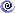 Sr. No.DegreeUniversity or boardYearMarks /CGPA%age1Mphil (Chemistry)B.Z.U. MultanContinuedFinal semester2BS(Chemistry)B.Z.U. Multan20092.77/5.00613H.S.S.C.D.G.khan Board2005538/1100484S.S.CD.G.khan Board2001564/85066